Тема: Рисование на тему «ЛЮБИМАЯ СКАЗКА» КолобокУважаемые родители! Настала пора летнего оздоровительного периода. Наши занимательные, познавательные и развивающие мероприятия по развитию детей направлены на сохранение здоровья детей: психологические эмоционального состояние, физического развития. Наша работа будет содержать много тематических бесед, консультаций для родителей. По результатам будут проводиться выставки работ, фотоотчёт. От вас потребуется желание, активно участвовать, интерес, фантазии.1июня – «Международный день защиты детей! Здравствуй, солнце! Здравствуй, лето!Предлагаю Вам занимательную тему по художественно-эстетическому воспитанию, и принять участие в выставке рисунков на тему «Моя любимая сказка!» по сказке «Колобок»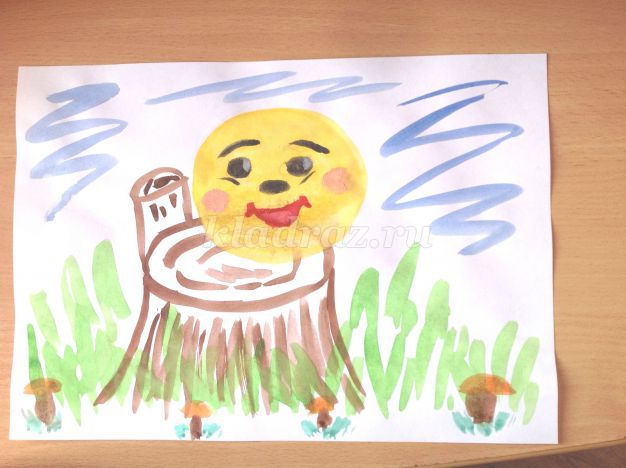 Знакомство со сказочными персонажами, их рисование.
Мастер-класс полезен для воспитателей и педагогов дополнительного образования, а также творческих родителей.Формой он похож на мяч.
Был когда-то он горяч.
Спрыгнул со стола на пол.И от бабушки ушел.
У него румяный бок…
Вы, узнали? (Колобок)

Он от дедушки ушёл.И от бабушки ушёл.
На беду свою, в лесу,
Встретил хитрую лису.
И пропал румяный бок.
Кто был съеден?…(Колобок!)

Круглолиц, без рук, без ног,
Он из сказки... (Колобок)Для работы необходимы: альбомный лист, краски, кисточка, карандаш, стакан с водой.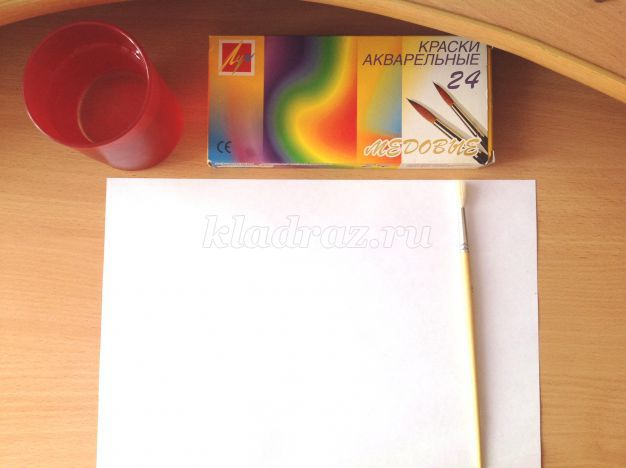 Рисуем пенёк, на котором будет Колобок. Артем выбрал коричневый цвет, чтобы пенёк был похож на деревянный.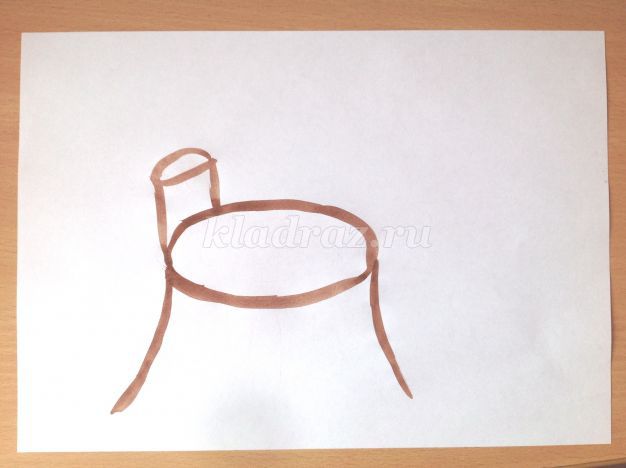 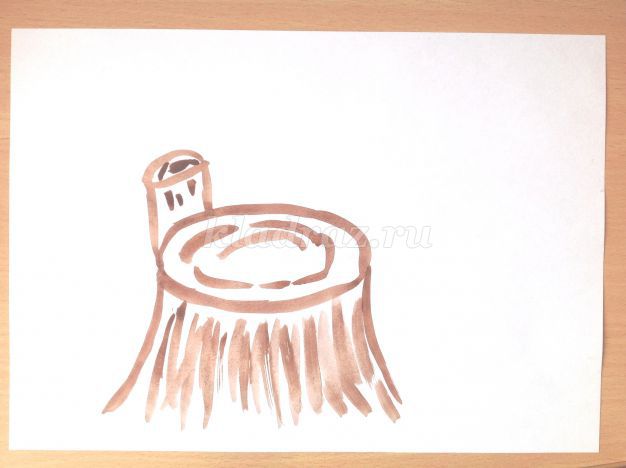 На пеньке рисуем Колобка жёлтым цветом. Чтобы было проще, можно нарисовать глаза, рот и нос сначала карандашом.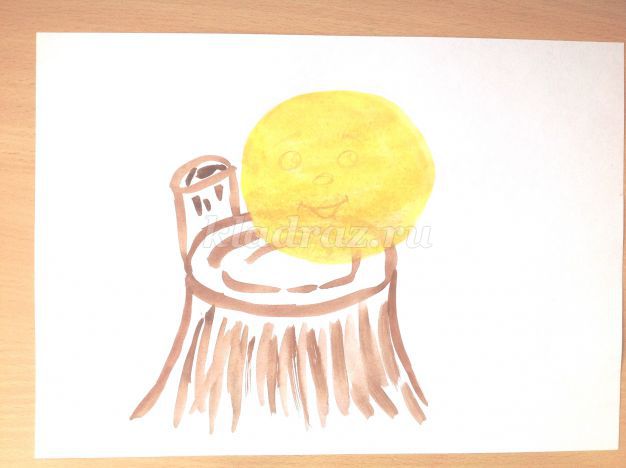 Пока Колобок сохнет, рисует травку зелёным цветом.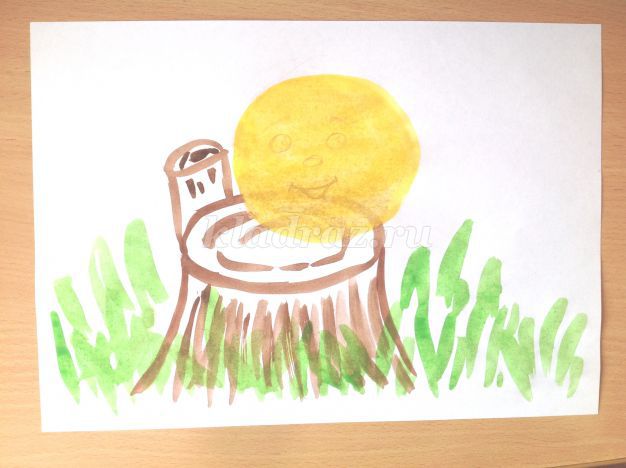 Также рисуем синим цветом прерывистые линии, так изображается небо.Когда Колобок высохнет, рисуем глаза и нос черным цветом.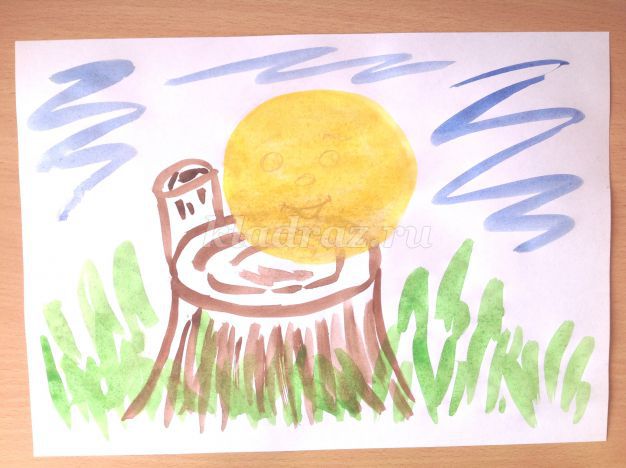 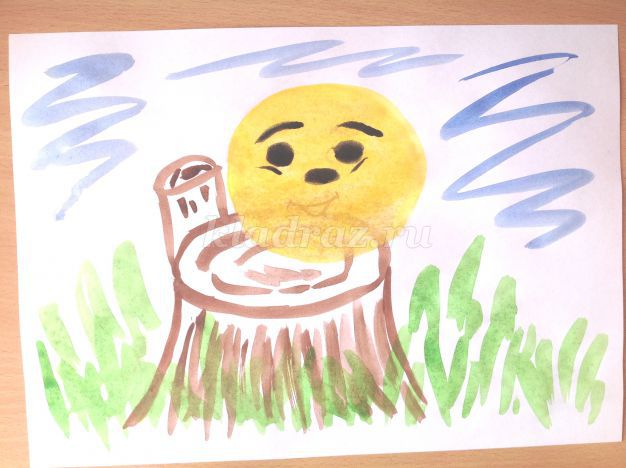 
Красным цветом рисуем рот. У Артема Колобок улыбается.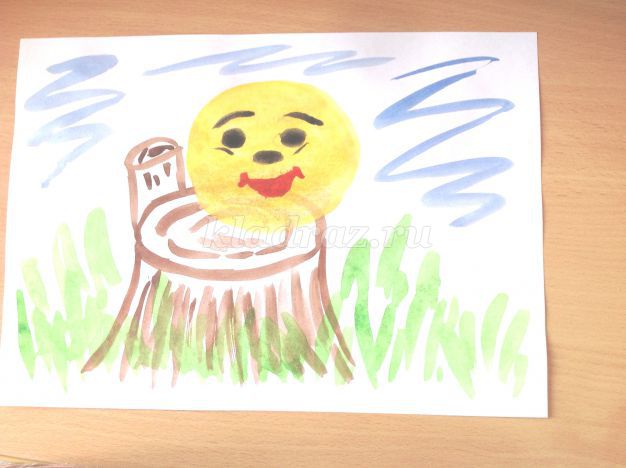 Пока всё сохнет, заполняем пустые места нарисованными грибами. Ножки у грибов коричневые, а шляпки оранжевые.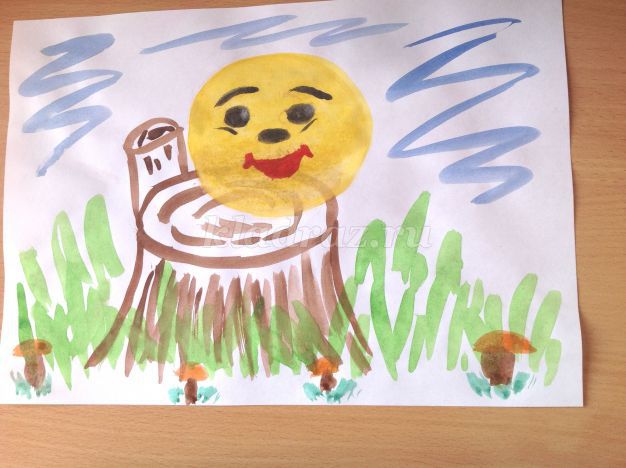 Затем с помощью белой краски рисуем зрачки в глазах, и щёчки, смешивая красную и белую краску.Рисунок готов.Для чего нужны нам сказки?
Что в них ищет человек?
Может быть, добро и ласку.
Может быть, вчерашний снег.

В сказке радость побеждает,
Сказка учит нас любить.
В сказке звери оживают,
Начинают говорить.

В сказке все бывает честно:
И начало, и конец.
Смелый принц ведет принцессу. Непременно под венец.

Белоснежка и русалка,
Старый карлик, добрый гном –
Покидать нам сказку жалко,
Как уютный милый дом.

Прочитайте сказки детям!
Научите их любить.
Может быть, на этом свете.Станет легче людям жить.